Walka z nieuczciwą konkurencją w internecieJak powinna wyglądać Walka z nieuczciwą konkurencją w internecie? Do kogo zwrócić się o pomoc? Dowiesz się z naszego artykułu.Konkurencja w sieci - co robić?Jeśli prowadzisz biznes z pewnością walka z nieuczciwą konkurencją w internecie dotyczy również Ciebie. Jest wiele stron opinitwórczych, które niestety zezwalają na publikowanie wpisów oraz komentarzy, które w żaden sposób nie są weryfikowany. O ile na facebookowym funpagu firma jest w stanie sprostować negatywne opinie czy odnieść się do wpisu klienta, o tym w gąszczu stron www nie jesteśmy w stanie tego zrobić. A konkurencja nie śpi. Co zatem czynić?Walka z nieuczciwą konkurencją w internecie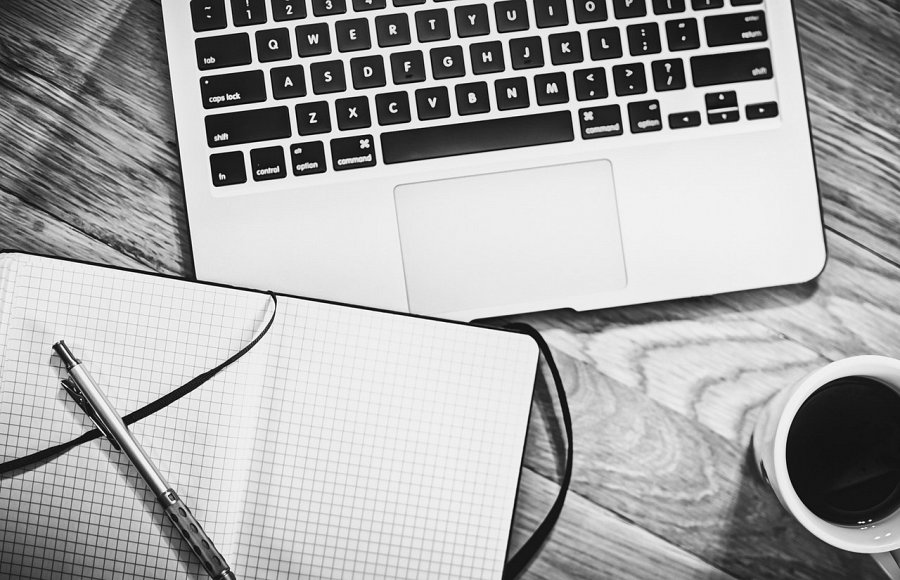 Gdy walka z nieuczciwą konkurencją w internecie jest uciążliwa a jej efekty widzimy na przykład monitorując mniej zamówień, czas na poważne działania. Najlepiej skontaktować się ze specjalistyczną firmą, która profesjonalnie zadba o naszą reputację w świecie internetu. Gdzie szukać takiej pomocy? Dostarczy ją nam warszawska firma Czyścimy Internet, która od lat specjalizuje się w walce z łamaniem prawa w internecie. Wejdź na ich oficjalną stronę, sprawdź informacę, zapoznaj się z blogiem, realizacjami. Masz pytania? Doświadczona załoga z Czyścimy Internet odpowie na każde z nich, opierając się na swojej wiedzy i doświadczeniu w branży.